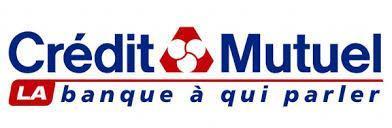 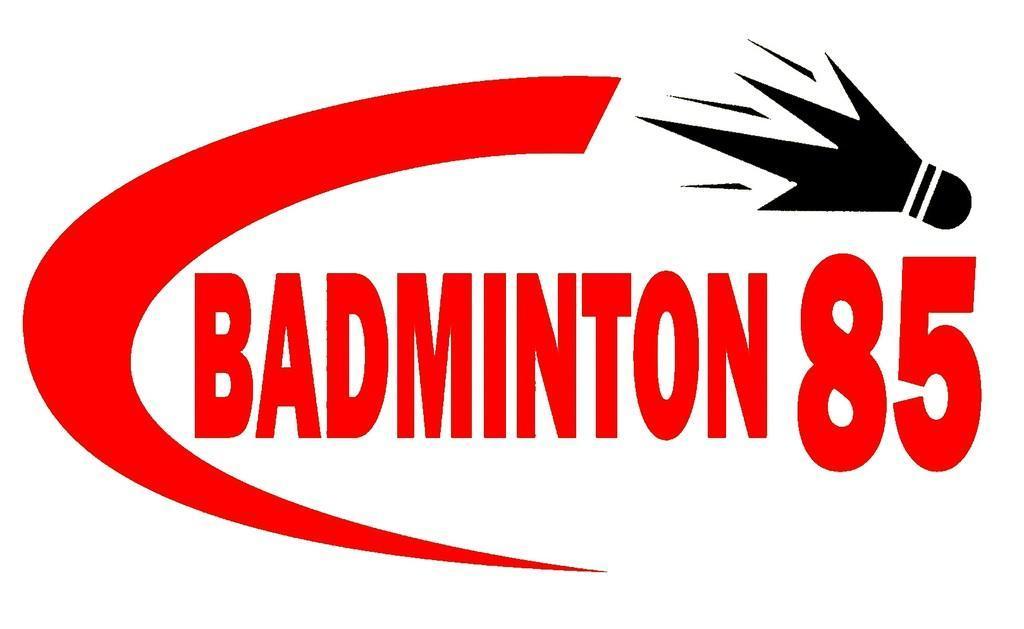 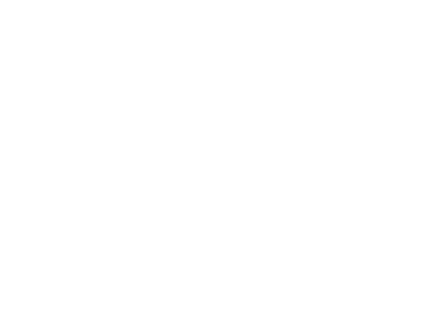 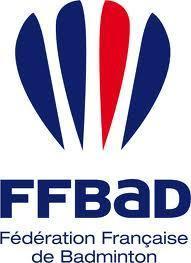 Le Badminton Club de Sainte Hermine est heureux de vous inviter à participer à la 2ème étape du circuit TDJ TROPHEE DEPARTEMENTAL JEUNES CREDIT MUTUEL 2022-2023 de Vendée.Cette compétition aura lieu le 13/11/2022 (à partir de 9h00) à Salle de Sport Intercommunale du Vendéopole, Avenue des Merisiers, 85210 St Jean de Beugné.Le GOE (SOC) présent sera : QUAIRAULT  BrunoJuge Arbitre Référent : LELOUP Sandra	Juge Arbitre présent lors du TDJ : LELOUP SandraN° autorisation : en coursLe tournoi est ouvert aux joueurs et joueuses des catégories benjamines et minimes, cadettes licenciés à la FFBAD des clubs Vendéens et des départements limitrophes.En cas de forte affluence, la priorité sera donnée aux joueurs Vendéen quelque soit la date d’inscription des joueurs extérieurs.La compétition se déroulera en suivant les éléments du cahier des charges du Trophée Départemental Jeunes Crédit Mutuel.Les tableaux poussins seront en simple uniquement et pourrons être « transgenre ». Ils joueront sur des terrains aménagés à leur catégorie (hauteur du filet réduite et sans le couloir de fond de court).Les tableaux représentés sont les suivants * :Simple / Double / Mixte * Benjamin Garçon et Fille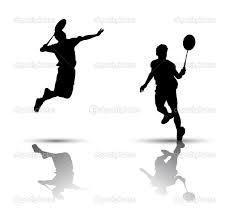 Simple / Double / Mixte * Minime Garçon et FilleLes TDJ impaire (1, 3, 5 et 7) seront en simple et en double par sexe.Les TDJ paire (2, 4, 6 et 8) seront en simple et en mixte.Le TDJ 9 sera l’étape finale et regroupera, en simple uniquement, les joueurs les mieux classés au classement du circuit sur la saison en cours.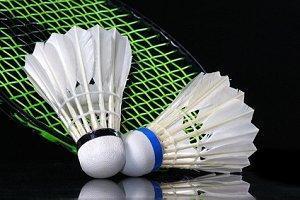 Les volants plastique Yonex Mavis 600 sont à la charge du club organisateur.Les volants plumes sont à charge équitable des joueurs.Dimanche 13 Novembre 2022: accueil des joueurs Benjamins et Minimes à partir de 08h30. Début des matchs possible à 09h00.Salle : Salle du Vendéopôle	Adresse : Avenue des Merisiers, 85210 St Jean de BeugnéLa participation financière au tournoi est fixée à 6€ par joueur pour 1 tableau et à 10€ pour 2 tableaux.L’inscription est à faire directement sous BADNET avec règlement en ligne via EBAD ou le règlement doit être effectué à l'ordre du BCRY accompagné de la fiche d'inscription. Le tout devra être adressé au plus tard le 05/11/2022 à l'adresse suivante ou par mail à :Bruno QUAIRAULT8 rue neuve de l'aubonnière 85210 ste HermineMail : b.quairault@gmail.comLe tirage au sort sera effectué le 07/11/2022 et les convocations seront envoyées le 09/11/2022Des convocations précisant l’horaire du premier match de chacun de vos joueurs vous seront envoyées avant la compétition ainsi qu’un plan.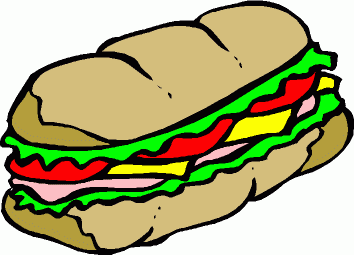 Une buvette sera à la disposition des joueurs durant toute la durée du tournoi (boissons, sandwiches).Pour tous renseignements complémentaires vous pouvez contacter :Bruno QUAIRAULTMail : b.quairault@gmail.com🕿 0633183252TROPHÉE DÉPARTEMENTAL JEUNESCRÉDIT MUTUEL SIMPLES et MIXTESGARÇON ET FILLELe 13 Novembre 2022Organisé par le BCPHParticipants :Tableaux :Volants :Horaires :Lieu :Inscription :Restauration :Renseignements :